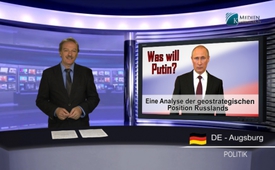 What does Putin want? Analysis of Russia’s geostrategic position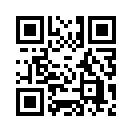 What does Putin want?  An analysis from Rostislaw Ischtschenko attempts to answer this question.  He is the director of the Center for system-analysis and prognosis in Moscow.   Ischtschenko created a comprehensive analysis of Russia’s geostrategic position and the entire “Putin-strategy” for Ukraine.Valued viewers, welcome back.  What does Putin want?  An analysis from Rostislaw Ischtschenko attempts to answer this question.  He is the director of the Center for system-analysis and prognosis in Moscow.   Ischtschenko created a comprehensive analysis of Russia’s geostrategic position and the entire “Putin-strategy” for Ukraine.  In the first section Ischtschenko shows the basic structure of Russia’s geostrategic position. The central points are these: in the Ukraine conflict the USA and Russia are confronting each other.  With this conflict it is not possible to establish a compromised peace because for both sides it entails the survival of their systems.  For the USA a compromise would mean voluntarily relinquishing their ambition to become the world’s ruler.   But abdicating here would lead to a collapse of their system.  For the ailing US system is dominated by the self-created global finance system and the weapons industry.  It can only survive through constantly grabbing new resources.  Russia has not yet sought a compromise because it sees itself in a winning position in the embargo war, the economic war, the war of nerves, as well as in the information war and in the Ukraine’s civil war.  The Russian position’s strength is President Wladimir Putin.  He is the decisive factor of the system because ”the people trust him as a person”.  Putin’s main goal for-merly has been to stall an open conflict with the USA as long as possible.  His second intent was to preserve peace because this allows Russia to gain allies in the resource competition, for example the BRICS countries, as well as to gain foothold in South America and begin “pushing the USA out of North Africa and Asia”.  In a further part of this analysis Ischtschenko describes the consequences of this now open conflict between the USA and Russia for Ukraine and all of Europe.   He presents in very clear detail that the USA would have 2 options.  The first: to pull Russia into the war in Ukraine.  This did not work.  The second option which the USA is presently using is a threat for the entire European Continent.  For this strategy aims at the total destruction of the Ukraine’s inner and outer structures, which would consequently end - I quote Ischtschenko: “So that the victory for the enemy - namely Russia - would be more costly than a defeat”.  This strategy is one of destabilizing Ukraine.  It would force the Ukrainian people to the point of - I quote: “ending as millions of starv-ing, desperate, heavily armed people who kill each other for the sake of something to eat.” The re-sulting costs of a destroyed Ukraine would have to be carried by Russia. But not only this: blowing up Ukraine would trigger a wave of refugees also in western Europe with unforeseeable conse-quences for the European Union.   Now Putin’s goal is to “not permit the destruction of Ukraine”.  For this he seeks cooperation with the EU, because the consequence of Ukraine going up in flames is that the war would spread to all of Europe.  Ischtschenko does not have much hope that this co-operation will work because the EU elite are much too hesitant to break openly with the US.  But without this “a collapse is nearly unavoidable”.  He sees only two alternatives for Europe.  Either, as he puts it, the Americans “are more effective with their gasoline canister” or the Russians “succeed with their fire extinguisher”, with Europe’s help in handling the Nazism in Ukraine.  In view of these circumstances the author recognizes that the only way out for Russia and for Ukraine is that Ukraine must ally with Russia.  Especially for the people of Ukraine for whom ”the EU will no longer be an alternative to the Eurasian Union”.  This comprehensive analysis of Russia’s geopoliti-cal strategy disrupts the one-sided picture we are presented with by western politicians and media concerning Putin’s politics and give room to a totally different, much more constructive viewpoint.  Valued viewers, do you recognize how important it is to listen to and spread the counter-voices to the destructive war propaganda prevailing in the opinion-making western media and politics?  Thanks for your active help! Have a good evening!from ad.Sources:http://actualcomment.ru/
Dt. Quelle: http://vineyardsaker.de/ukraine/was-will-putin-eine-grundlegende-analyse-von-rostislav-ishchenko-muss-man-lesen/This may interest you as well:---Kla.TV – The other news ... free – independent – uncensored ...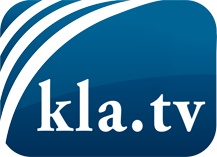 what the media should not keep silent about ...Little heard – by the people, for the people! ...regular News at www.kla.tv/enStay tuned – it’s worth it!Free subscription to our e-mail newsletter here: www.kla.tv/abo-enSecurity advice:Unfortunately countervoices are being censored and suppressed more and more. As long as we don't report according to the ideology and interests of the corporate media, we are constantly at risk, that pretexts will be found to shut down or harm Kla.TV.So join an internet-independent network today! Click here: www.kla.tv/vernetzung&lang=enLicence:    Creative Commons License with Attribution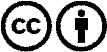 Spreading and reproducing is endorsed if Kla.TV if reference is made to source. No content may be presented out of context.
The use by state-funded institutions is prohibited without written permission from Kla.TV. Infraction will be legally prosecuted.